Bosquejo de 2 TimoteoIntroducción (1:1–4)Preocupación de Pablo por Timoteo (1:5–14)Situación de Pablo (1:15–18)Instrucciones especiales para Timoteo (Cap. 2) Llamado a perseverar (2:1–13)Advertencia contra controversias necias (2:14–26)Advertencia acerca de los postreros días (Cap. 3) Tiempos terribles (3:1–9)Medios para combatirlos (3:10–17)Comentarios de la partida de Pablo (4:1–8) Encargo de predicar la Palabra (4:1–5)La perspectiva victoriosa de Pablo (4:6–8)Peticiones finales, saludos y bendición (4:9–22)¿Preguntas?  Próxima semana: EfesiosSeminario Básico—Panorama del N.T.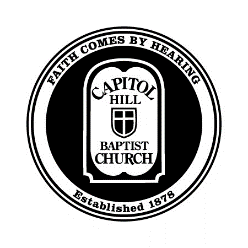 Clase 16:  2 Timoteo:	       La continuación del ReinoContexto y estructuraLas últimas palabras de Pablo4:14-184:6-8Estructura de la cartaCap. 1Cap. 2-3Cap. 3-4Tena #1: Proteje el mensaje1:7-14Comienza con DiosComunica sólo el mensaje de JesucristoDebemos cuidar cómo presentamos la necesidad humana Debemos cuidar cómo presentamos la provisión de Dios para nuestra necesidadNo debemos suponer el evangelioTema #2: Predica el mensaje, sin importar el costoLevanta otros maestros (2:1-3)El sufrimiento puede venir (2:8-9)Cómo lidiar con la falsa doctrina (2:14-15; 3:1-5)Tema #3: Persevera hasta el finalNo todos los que proclaman el nombre de Cristo perseverarán hasta el final (3:14; 4:9-10)Cómo perseverarNo descuides la Palabra (3:15-17)Enseña con paciencia y acoge a la comunidad (4:2)Capacita a la siguiente generación para perseverar (4:6)